关于41.供电公司通过哪种方式将12398能源监管热线和95598等供电服务热线同步、同对象向用户推送告知到位的说明睢县供电公司通过微信、短信、移动客户端营业厅墙面告知书告知客户12398能源监管热线和95598等供电服务热线。1、短信告知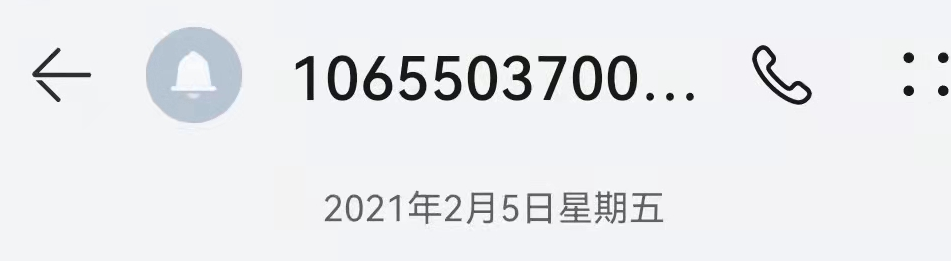 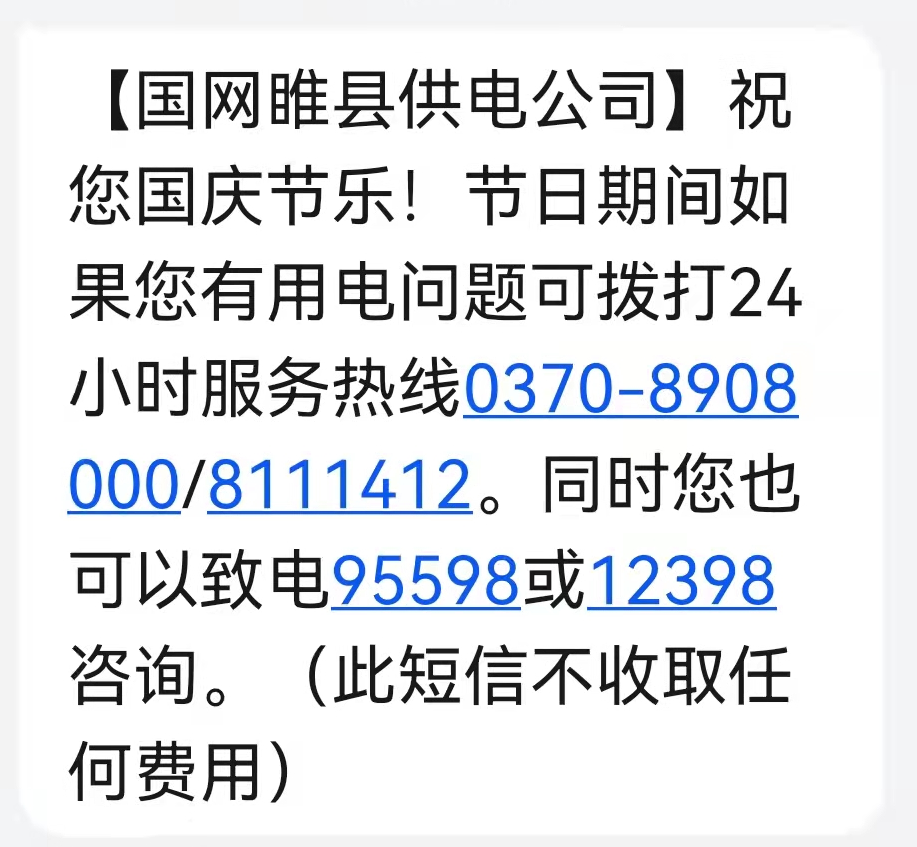 2、微信群告知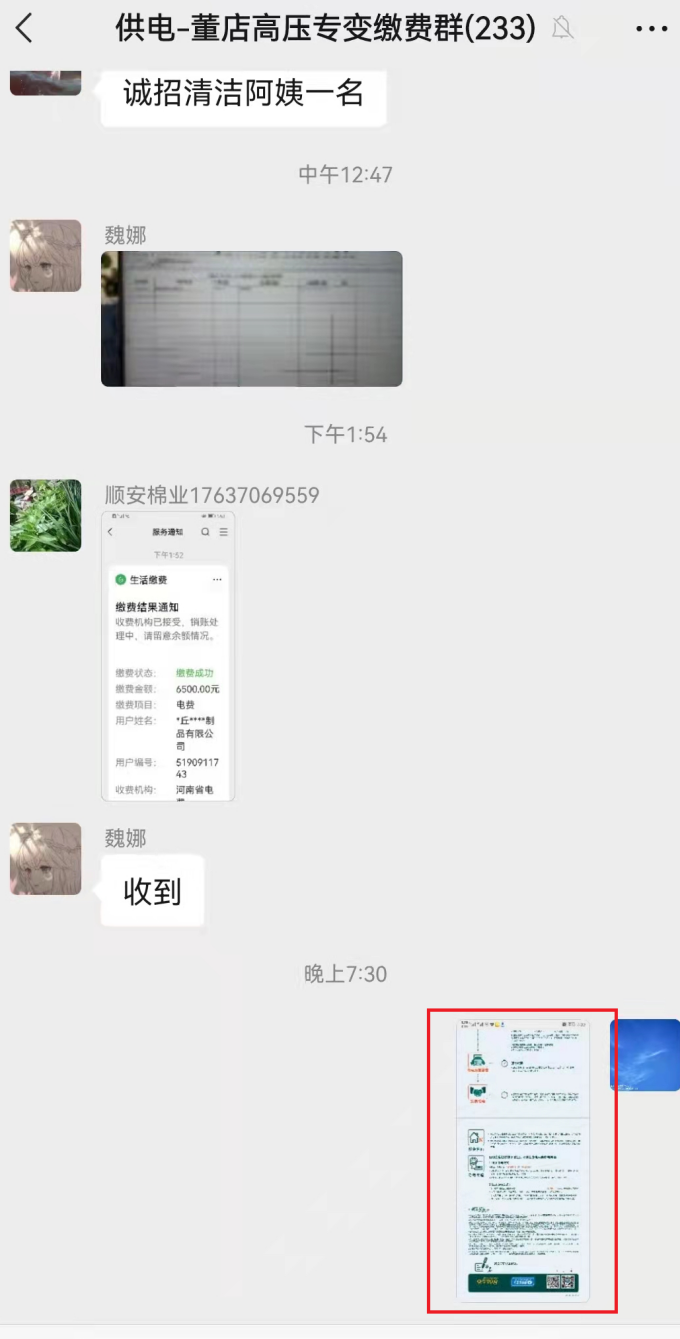 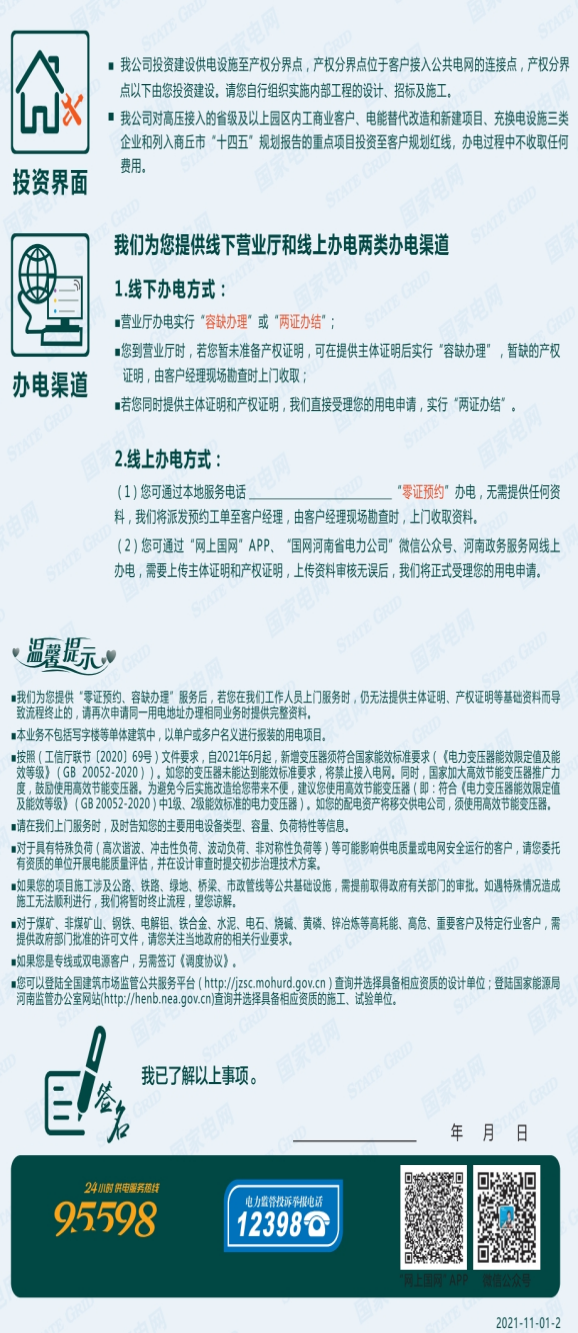 3.网上国网APP 移动客户端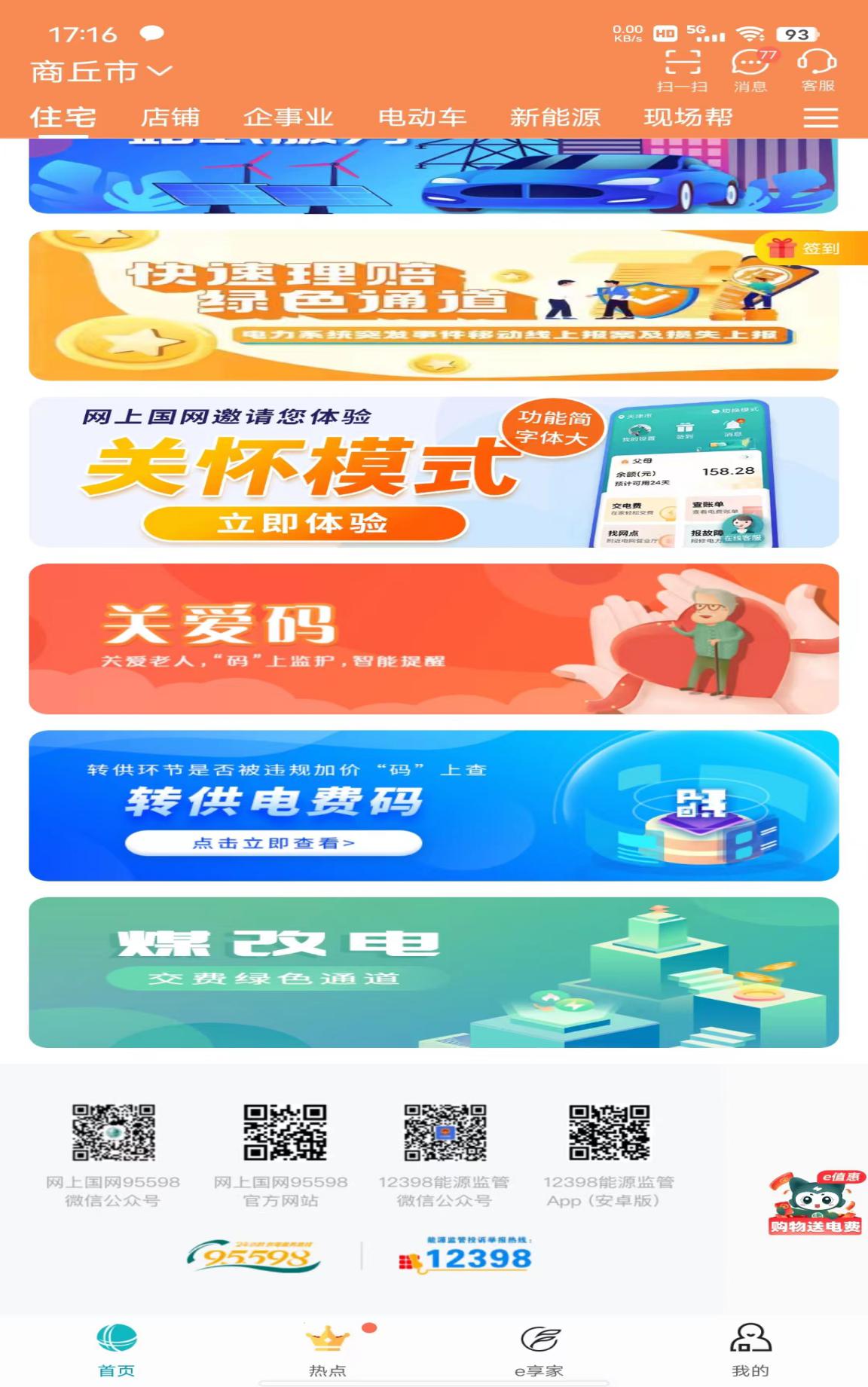 4、其他营业厅墙面  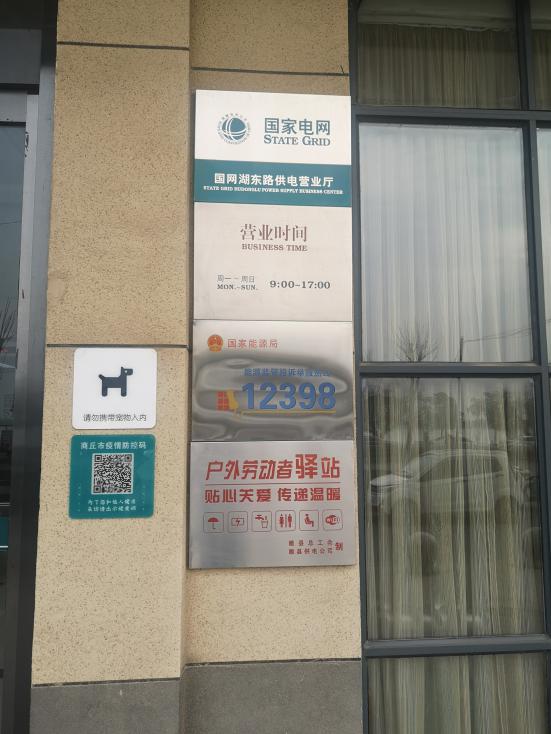 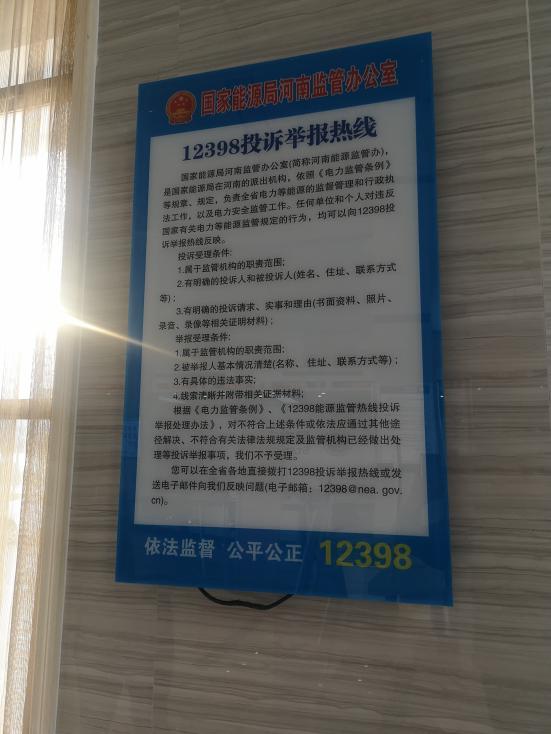 5、营业厅电子滚动屏幕、告知书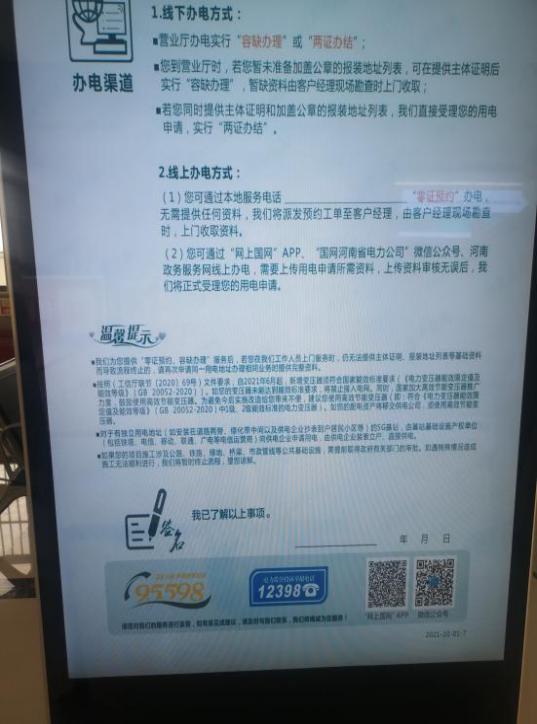 